Технологическая карта урокаОрганизационная структура урокаПриложение 1Пальчиковая гимнастикаПриложение 2Физминутка «Большая буква»Если название слова надо писать с большой буквы – поднимайте руки вверх, если с маленькой – приседайте: котёнок, Воронеж, первоклассник, Дон, собака, Зорька, урок, Барсик, город, Никита, река, корова, Дружок, воробей.Тема урокаЗаглавная буква в словахЦели деятельности учителяУточнить и обобщить знания о написании слов с большой (заглавной) буквы в именах, отчествах, фамилиях людей, кличках животных, названиях городов, рек, деревень, улиц, персонажей сказкиТип урокаОбобщения и систематизации предметных ЗУНов и УУД.Планируемые образовательные результатыПредметные: научатся: писать имена собственные с заглавной буквы, объяснять их написание;получат возможность научиться: находить информацию о названии своего населенного пункта, составлять ответы на вопросы.Метапредметные:познавательные: овладение способностью понимать учебную задачу урока и стремиться её выполнять; отвечать на вопросы; обобщать собственное представление; соотносить изученные понятия с примерами из реальной жизни;коммуникативные: развивать способности слушать собеседника и вести диалог, владеть диалогической формой речи; регулятивные: оценивают свои достижения на уроке.Личностные: формирование уважительного отношения к иному мнению; принятие и освоение социальной роли обучающегося, развитие мотивов учебной деятельности и формирование личностного смысла учения.Методы и формы обученияОбъяснительно-иллюстративный; индивидуальная, фронтальная, работа в парах.Образовательные ресурсыПрезентация, алфавит, карточки для работы в парах. Этапы урокаОбучающие и развивающие компоненты, задания и упражнения№ слайдаДеятельность учителяДеятельность учащихсяФормы совзаимодействияУниверсальные учебные действияПромежуточный контрольОрганизационный моментЭмоциональная, психологическая и мотивационная подготовка учащихся к усвоению изучаемого материала.12 - Сегодня мы отправимся в путешествие. Путешествовать одним скучно и неинтересно, поэтому нужно брать с собой друзей. Узнаёте: какая это сказка? А как начинается сказка? - И привела Колобка дорожка в сказочный лес, где его ждут интересные испытания.  - Колобок.  - Жили-были старик со старухой. По просьбе старика старуха наскребла горсти две муки, замесила тесто на сметане, скатала в колобок, изжарила его в масле и положила на окно студиться. Надоело Колобку лежать: он и покатился по дорожке. Фронтальная.Личностные: понимают значения знаний для человека, имеют желание учиться, правильно идентифицируют себя с позиции школьника.Устный опрос.Актуализация знаний.Сообщение темы и целей урока.Пальчиковая гимнастика (Приложение 1)2-34-6 - И прикатился Колобок к избушке. Кто живёт в избушке? - А для того, чтобы баба Яга пропустила Колобка дальше по дорожке, ему нужно выполнить задание, которое она ему приготовила. Поможем Колобку?Проводит пальчиковую гимнастику.- Баба Яга.  - Да, поможем. Выполняют упражненияФронтальная.ИндивидуальнаяЛичностные: осознают свои возможности в учении; способны адекватно судить о причинах своего успеха или неуспеха в учении, связывают успехи с усилиями, трудолюбием.Регулятивные: действуют с учётом выделенных учителем ориентиров, адекватно воспринимают оценку учителя.Коммуникативные: обмениваются мнениями, слушают друг друга, строят понятные речевые высказывания.Актуализация знаний.Сообщение темы и целей урока.Чистописание:а) записать заглавные буквы в алфавитном порядке: А, Д, Е, К, Б, Т, О, И;б) самопроверка;в) составьте слова, которые начинаются на каждую из этих букв.78Поясняет задание, контролирует выполнение, проводит выборочную проверку. - Так как мы правильно выполнили задание баба Яга дарит нам букву «М», которая нам пригодиться в другом задании. - Где мы встречаемся с заглавными буквами? - Какова же будет тема  этого урока? - Какова цель урока?Записывают в тетради буквы, выполняют задание.Сверяют с эталоном правильность выполненного задания.Составляют слова.Вспоминают правописание заглавных букв в словах. - Заглавная буква в словах. - Вспомнить, в каких случаях слова пишутся с заглавной буквы.Индивидуальная.Фрон-тальная.Личностные: осознают свои возможности в учении; способны адекватно судить о причинах своего успеха или неуспеха в учении, связывают успехи с усилиями, трудолюбием.Регулятивные: действуют с учётом выделенных учителем ориентиров, адекватно воспринимают оценку учителя.Коммуникативные: обмениваются мнениями, слушают друг друга, строят понятные речевые высказывания.Письменная работа в тетради.Устная ответы.Систематизация и обобщение знаний.Задание: подставить пропущенные первые буквы в названия городов; записать название города, в котором бывал.9-1011-13- Покатился Колобок дальше и попал во дворец, где его встретила прекрасная принцесса. Чтобы получить ещё одну букву, она предложила Колобку пройти испытание. Поможем Колобку справиться с заданием? Формирует задание, проводит беседу по вопросам:- Какие вы знаете названия городов?  - Угадайте, с какой буквы пишутся эти названия городов. - Запишите названия тех городов, в которых вам приходилось бывать. - Какой мы сделаем вывод?Называют города.Выполняют задание, подставляют первые буквы в названия городов: Москва, Одесса, Тула, Ярославль, Новороссийск, Смоленск, Курганинск. Записывают названия родного города и другие, где бывали.- Названия городов, деревень пишутся с заглавной буквы.ФронтальнаяФронтальная.Индивидуальная.Познавательные:общеучебные -  осознанно строят речевые высказывания о том, какие слова пишутся с большой буквы; логические - осуществляют поиск необходимой информации.Коммуникативные: участвуют в диалоге, отвечают на поставленные вопросы, слушают и понимают речь других, оформляют свои мысли в устной речи. Регулятивные: действуют с учётом выделенных учителем ориентиров, определяют план выполнения заданий, адекватно воспринимают оценку учителя. Устные ответы, записи в тетради.Систематизация и обобщение знаний.Задание: подставить пропущенные первые буквы в названия рек; записать название любой реки.Гимнастика для глаз. 14-161617  - Какие вы знаете названия рек?- Угадайте, с какой буквы пишутся эти названия рек. - Запишите название любой реки. - Какой мы сделаем вывод? - Принцесса подарила нам сразу две буквы «О». Проводит гимнастику для глаз.Называют реки.Выполняют задание, подставляют первые буквы в названия рек: Волга, Енисей, Днепр, Обь, Дон, Амур Записывают название реки.- Названия рек, озёр, морей пишутся с заглавной буквы.Стоя выполняют упражнения для глаз.Фронтальная.Индивидуальная, фронтальная.Индивидуальная.Регулятивные: осуществляют пошаговый контроль своих действий. Устные ответы, записи в тетради.Задание: подставить пропущенные первые буквы в слова. 18-19202122 - Покатился наш Колобок дальше, и привела его дорожка в замок Кота в сапогах. Задание Кота в сапогах выполняется в парах. Формулирует задание, раздаёт карточки для выполнения задания, контролирует его выполнение.Контролирует самопроверку выполненного задания. - Какой можно сделать вывод?  - Кот в сапогах подарил нам букву «Л».Подставляют в слова первые буквы: Татьяна, Ольга, Николай, Иван, Айболит, Дюймовочка, Мурка, Бурёнка. - С заглавной буквы пишутся имена, отчества, фамилии людей, клички животных, персонажей сказки.Работа в парах.Фронтальная.Регулятивные: самостоятельно определяют последовательность выполнения действий; сличают способы действия и его результат с заданным эталоном. Коммуникативные: планирование учебного сотрудничества со сверстниками - распределение ролей при парной работе.Познавательные: исследуют и отбирают необходимую информацию, ее структурирование; моделируют действия и операции.Записи в карточках. ФизкультминуткаПроводит физкультминутку (Приложение 2). - За правильное выполнение задания я дарю вам ещё одну буковку – букву «Д».Выполняют упражнения.Индивидуальная.Регулятивные: осуществляют пошаговый контроль своих действий.Применение знаний и умений.Задание: прочитать предложения, найти слова, в которых пропущены первые буквы, определить правильное написание этих слов. 2324-25 - А дальше наш Колобок полетел на ковре-самолё-те к воздушному замку на облаках. В этом замке живут птицы и бабочки. Они приготовили для нас следующее задание: нужно прочитать предложение и решить – большая или маленькая буква пропущена в указанных словах.  - Птички и бабочки подарили нам букву «Ц».Читают предложения, подставляют буквы, объясняют свой выбор, делают вывод. Летом мы плавали на теплоходе по реке Волге. Щенок Шарик играет с деревянным шариком. Котёнок Пушок похож на пушок.Москва – столица нашей Родины. Фронтальная.Регулятивные: действуют с учётом выделенных учителем ориентиров, определяют план выполнения задания, адекватно воспринимают оценку учителя.Коммуникативные: обмениваются мнениями, слушают друг друга, строят понятные речевые высказывания.Устные ответы.Осмысление и закрепление.Выполнить упражнение 7 на странице 125 учебника. 2627 - Прилетел Колобок на ковре-самолёте в замок, который встретился в конце нашего пути. Живёт в этом замке Белоснежка и гномики. И просят они нас выполнить задание по учебнику.Формулирует задание, контролирует его выполнение. - Белоснежка подарила нам букву «Ы».Выполняют упражнение. Записывают свой домашний адрес, свои имя, фамилию, отчество.Индивидуальная.Регулятивные: действуют с учётом выделенных учителем ориентиров, адекватно воспринимают оценку учителя, ориентируются в учебнике и тетради. Устные ответы, записи в тетради.Итоги урока. Рефлексия.Обобщить полученные на уроке сведения.28 - Какое слово можно составить из тех букв, которые нам подарили сказочные герои?  - Какие слова вы будете писать с большой буквы? Отвечают на вопросы. Определяют своё эмоциональное состояние на уроке.Фронтальная.Личностные: понимают значение знаний для человека и принимают его.Регулятивные: прогнозируют результаты уровня усвоения изучаемого материала.Оценивание учащихся за работу на уроке. Шла кукушка через сад,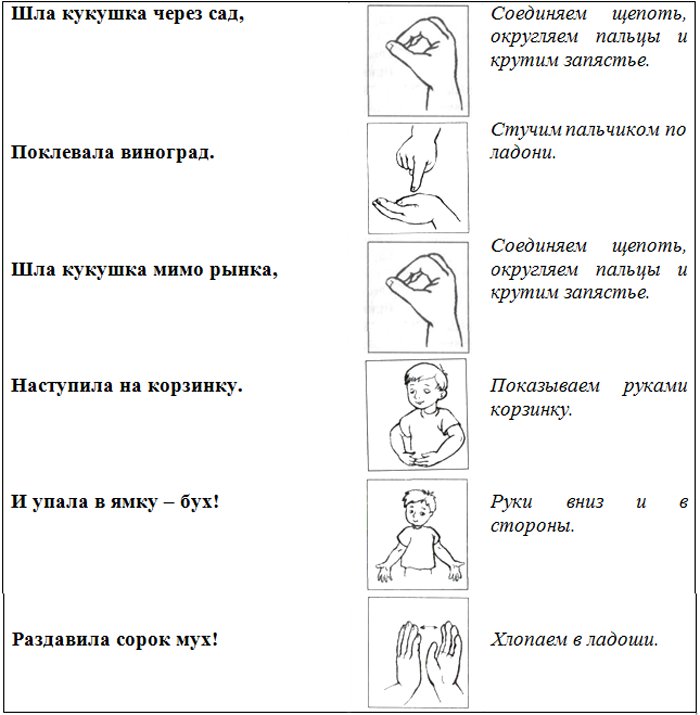 Соединяем щепоть, округляем пальцы и крутим запястье.Поклевала виноград.Стучим пальчиком по ладони.Шла кукушка мимо рынка,Соединяем щепоть, округляем пальцы и крутим запястье.Наступила на корзинку.Показываем руками корзинку.И упала в ямку – бух!Руки вниз и в стороны.Раздавила сорок мух!Хлопаем в ладоши.